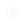 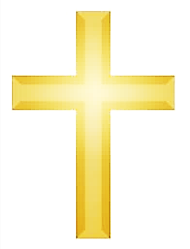 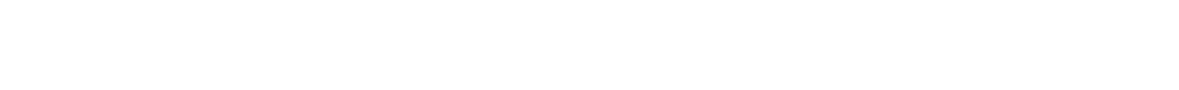 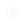 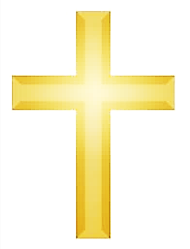 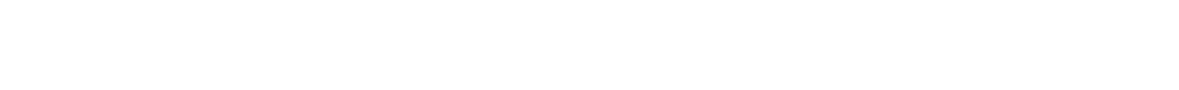 Hello,   Thank you for your interest in Missouri Valley Christian School. We hope you will find the enclosed information helpful. Your interest in providing your child with an academically challenging curriculum grounded in the Bible and God’s truth is appreciated.   Tuesday, September 6th, 2022 began our 9th year of Christian education at MVCS. God provided a new building in September of 2017 at 301 Eagle Ave., Chamberlain. Calvary Baptist Church has graciously built a 4800 square foot building for us to hold classes in. We have a 4-day week, Monday through Thursday from 8:20am to 4:00pm. Pre-Kindergarten is from 8:20am – 11:50am. Advantages of this schedule include: reduced transportation cost, utility savings, and flexibility for family time. Planning appointments for Fridays will also increase student attendance during the week.   Students are responsible for bringing their sack lunches Monday through Thursday each week. Hot lunches are often served on Thursdays.    We will offer classes in Pre-Kindergarten through 5th grade the 2023-2024 school year.  Enrollment is limited to 12-15 students per teacher. Research proves that your child’s education will flourish with smaller groups.    Our lower elementary classroom and Music teacher is Mrs. Layne Timmerman. Prior to teaching at MVCS for 9 years, Layne taught First Grade for 6 years at Chamberlain Elementary School. Layne believes that God has called her to teach in a Christian environment. To maximize her instructional time with each grade level, Mrs. Timmerman relies on classroom assistant volunteers from attending families to assist students. Volunteers help with reading, memorization, flash cards, seat work and additional skills as directed by Mrs. Timmerman.  Mrs. Jessica Nelson instructs the upper elementary, and Physical Education. This will be her 8th year at MVCS.  She feels God has led her to teaching in a Christian school as a part of His plan for her life. Mrs. Nelson also has classroom assistants under her direction to help with reading, memorization, flash cards, and seat work.   Mrs. Erica Peterson is our 2nd – 5th grade Art instructor. She graciously volunteers her talents each Monday afternoon. Mrs. Judy Swanson joined our staff last year as an experienced educator in elementary education. She instructs Kindergarten and 2nd grades in Reading, Science, Health, Social Studies and Art. She will also have a classroom assistant to assist her as she directs each afternoon. Also joining our team this year was Mrs. Doris Dominiack as our Pre-Kindergarten instructor. Doris brings over 30 years of child care and preschool expertise to our Pre-Kindergarten program.    All of our teachers and classroom assistant volunteers seek to serve God as they follow His call to teach at MVCS.  We currently have 7 volunteers that assist throughout the week with seat work, recess, art and supporting teachers as needed.   We use ABeka Christian curriculum. We have enclosed the subject area outline, which explains the purpose and goals of this excellent program. ABeka is challenging, academically proven, and follows a traditional Christian philosophy. A drawing point of ABeka is that it maintains academic excellence without succumbing to Common Core mandates. Common Core maintains the appearance of high standards, but it fails in the areas of developmental/age appropriateness.  Enclosed is our Statement of Faith, Mission Statement, Purpose, ABeka subject area outline, Philosophy, and a Family Application Form.  We would like you to read them and determine if they align with your values and goals for your children. These common principles are fundamental in sustaining a strong Christian educational system.   If after reviewing the enclosed information you would like to apply for admission to Missouri Valley Christian School, please complete and sign the family application form and return it to Leanne Larson 25064 SD Hwy 50, Pukwana, SD 57370. The MVCS board will then review the application and contact you.   Thank you for your interest in Missouri Valley Christian School. If you would like to visit MVCS, or have any questions, including tuition rates, please feel free to call Leanne at 605- 894-4250, and she will be glad to visit with you about the school.  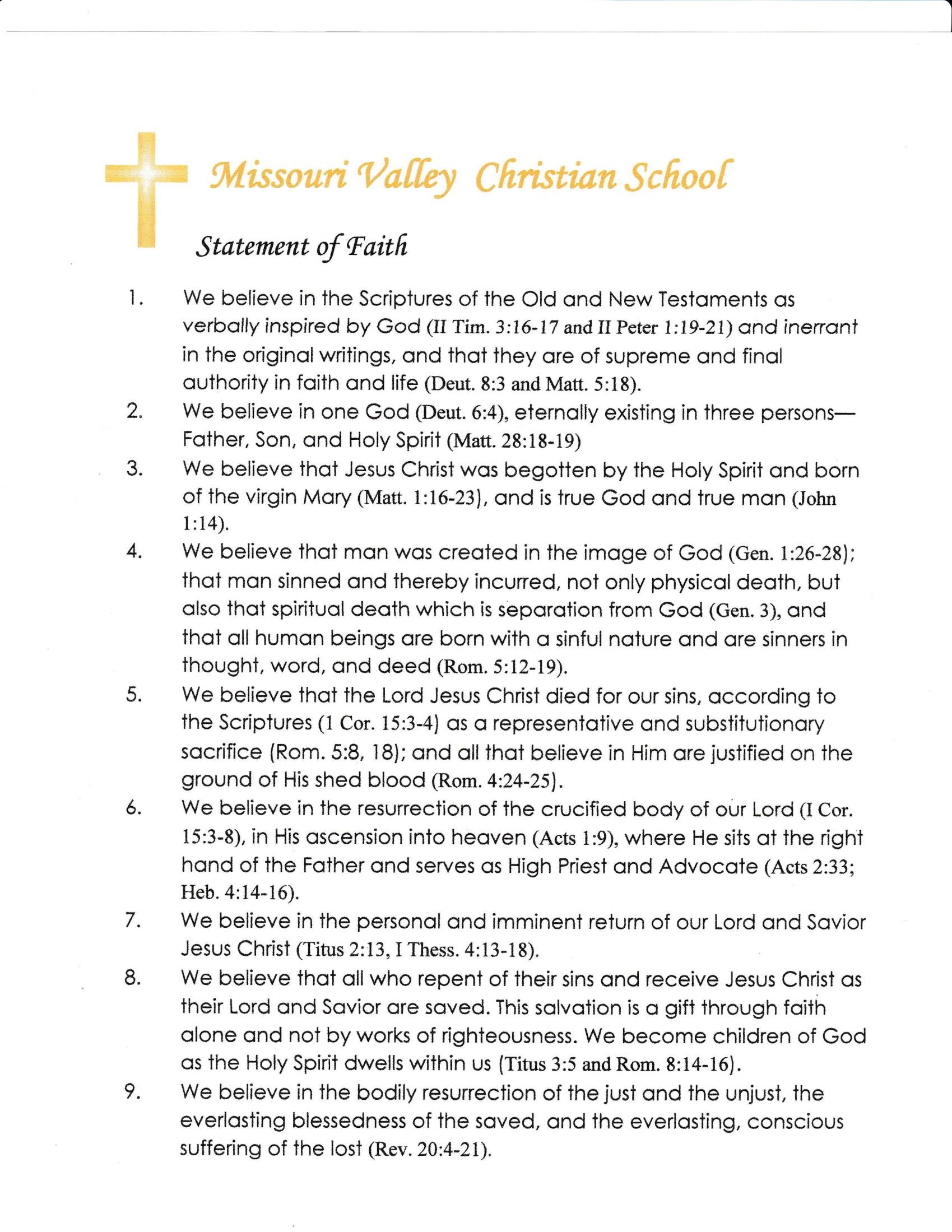 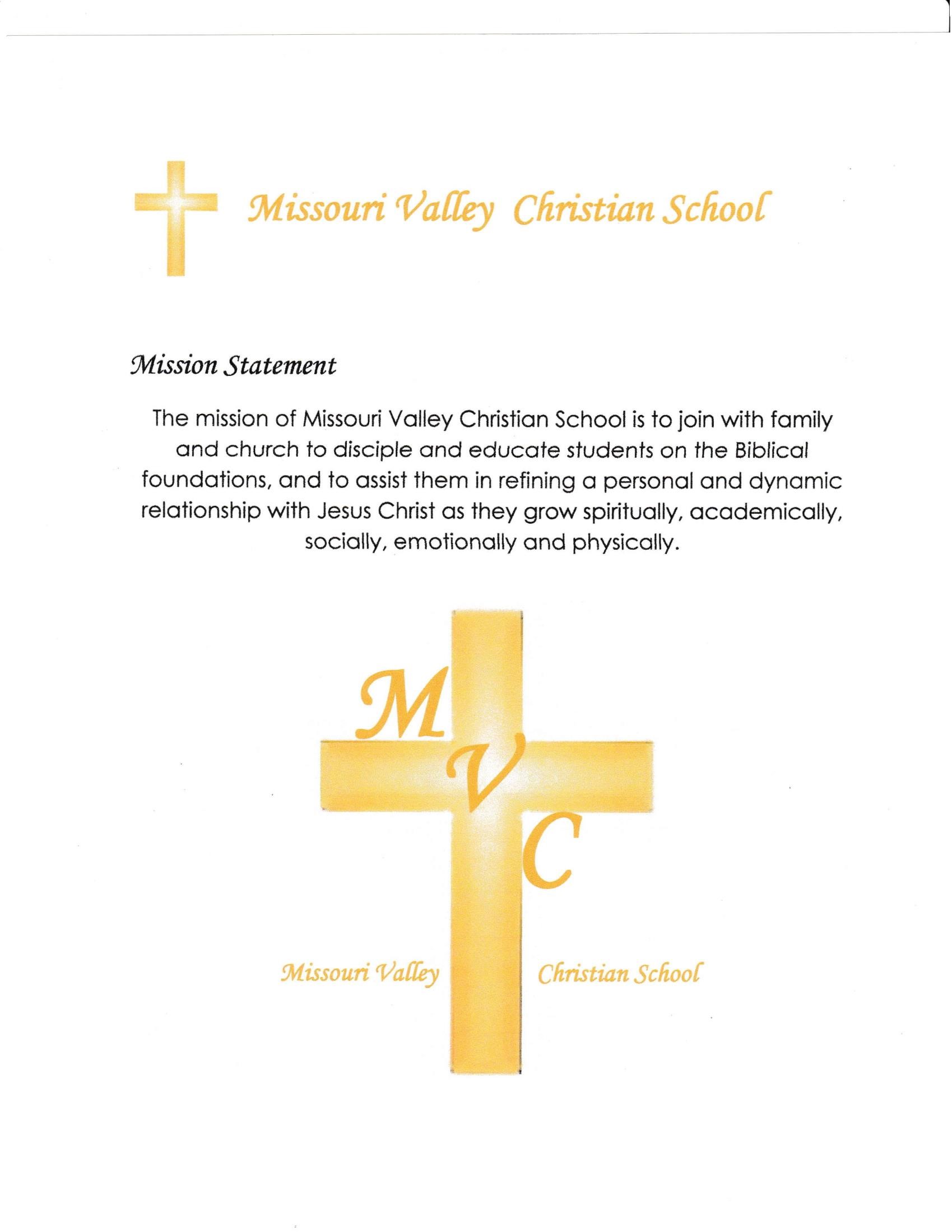 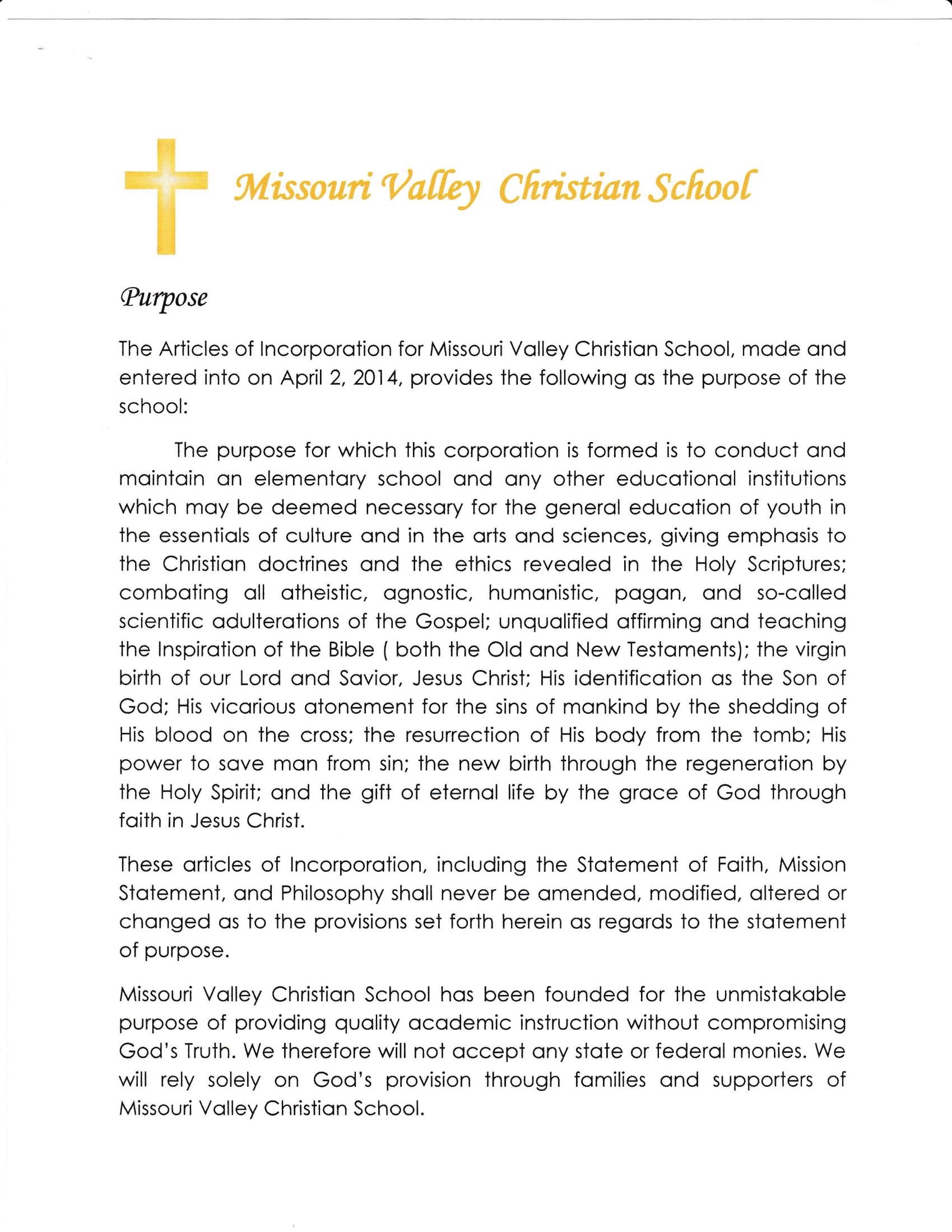 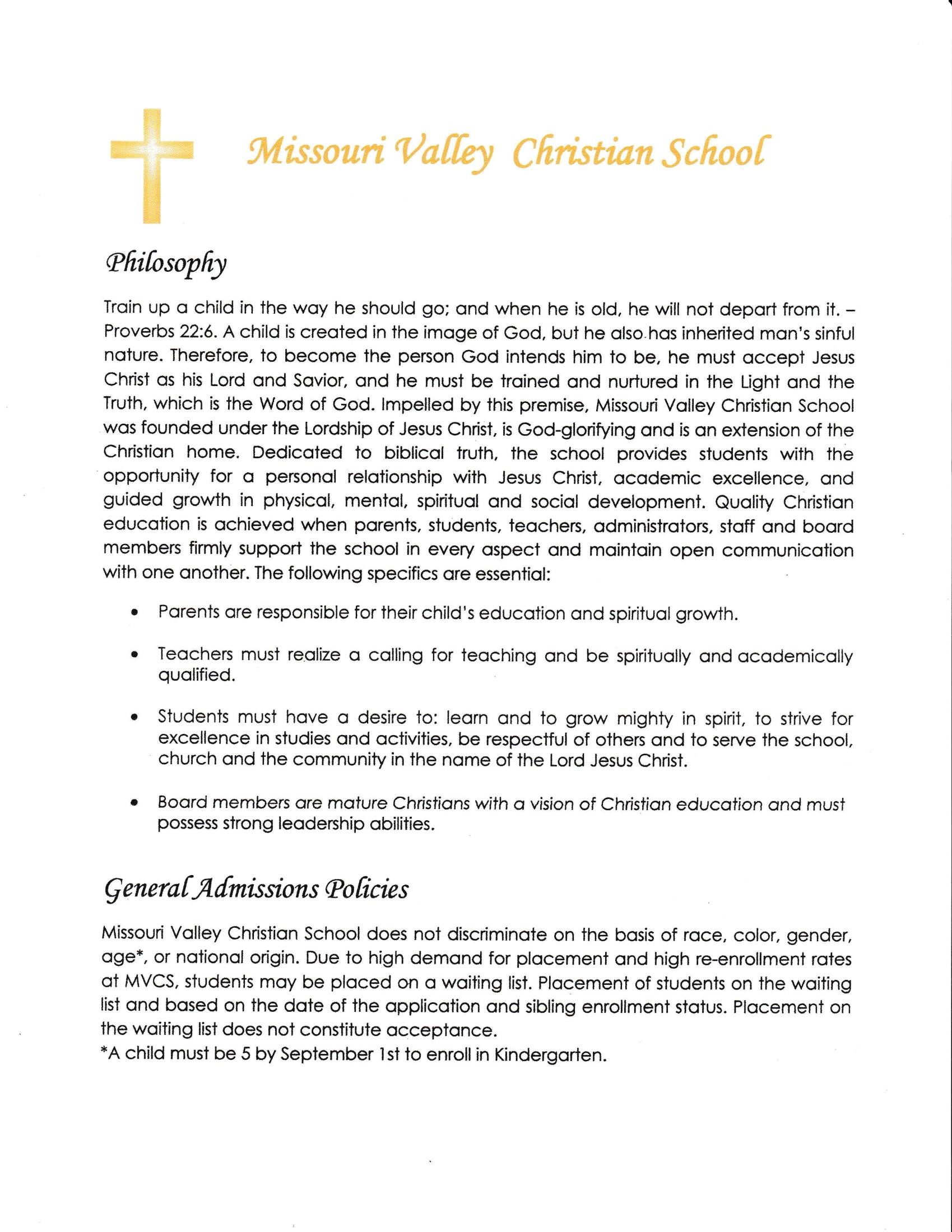 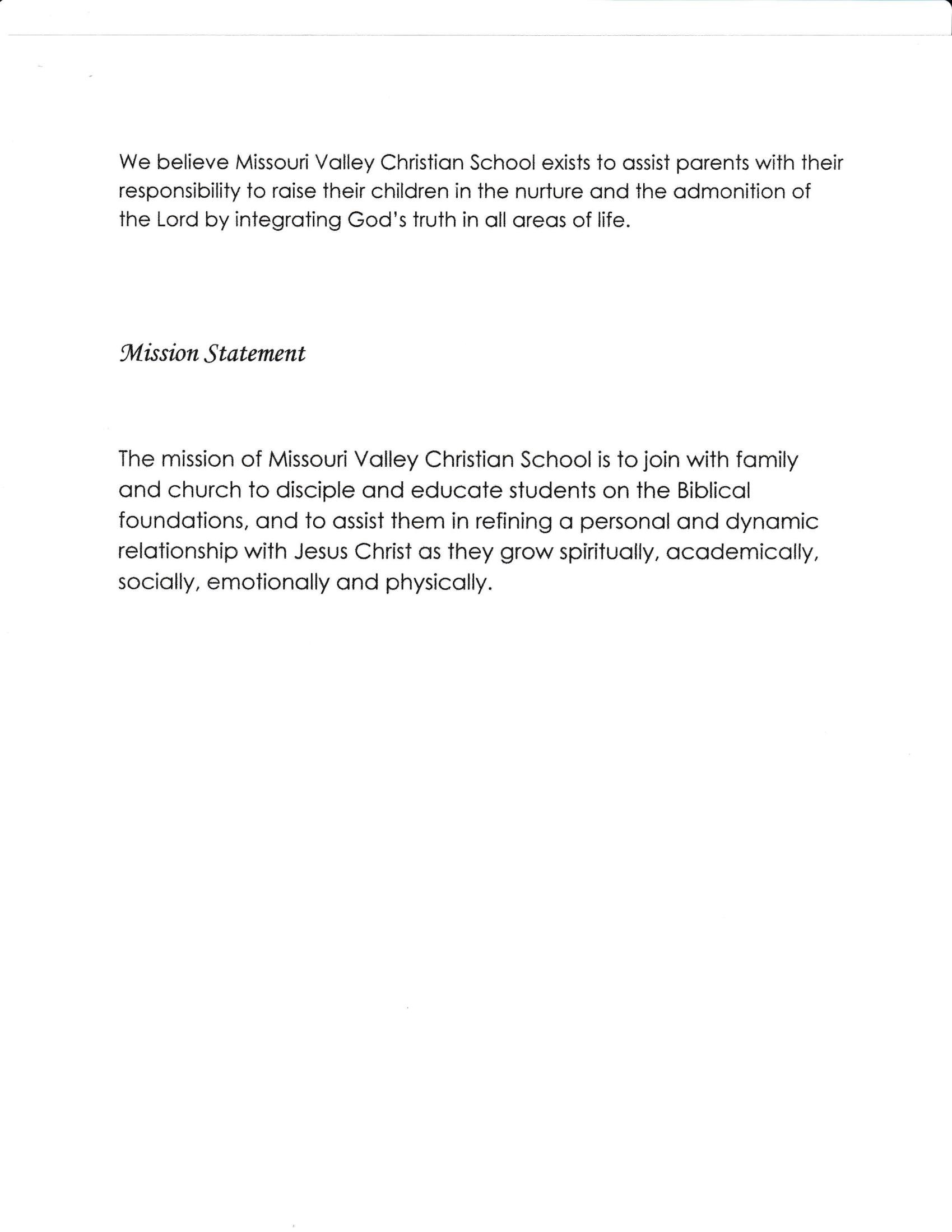 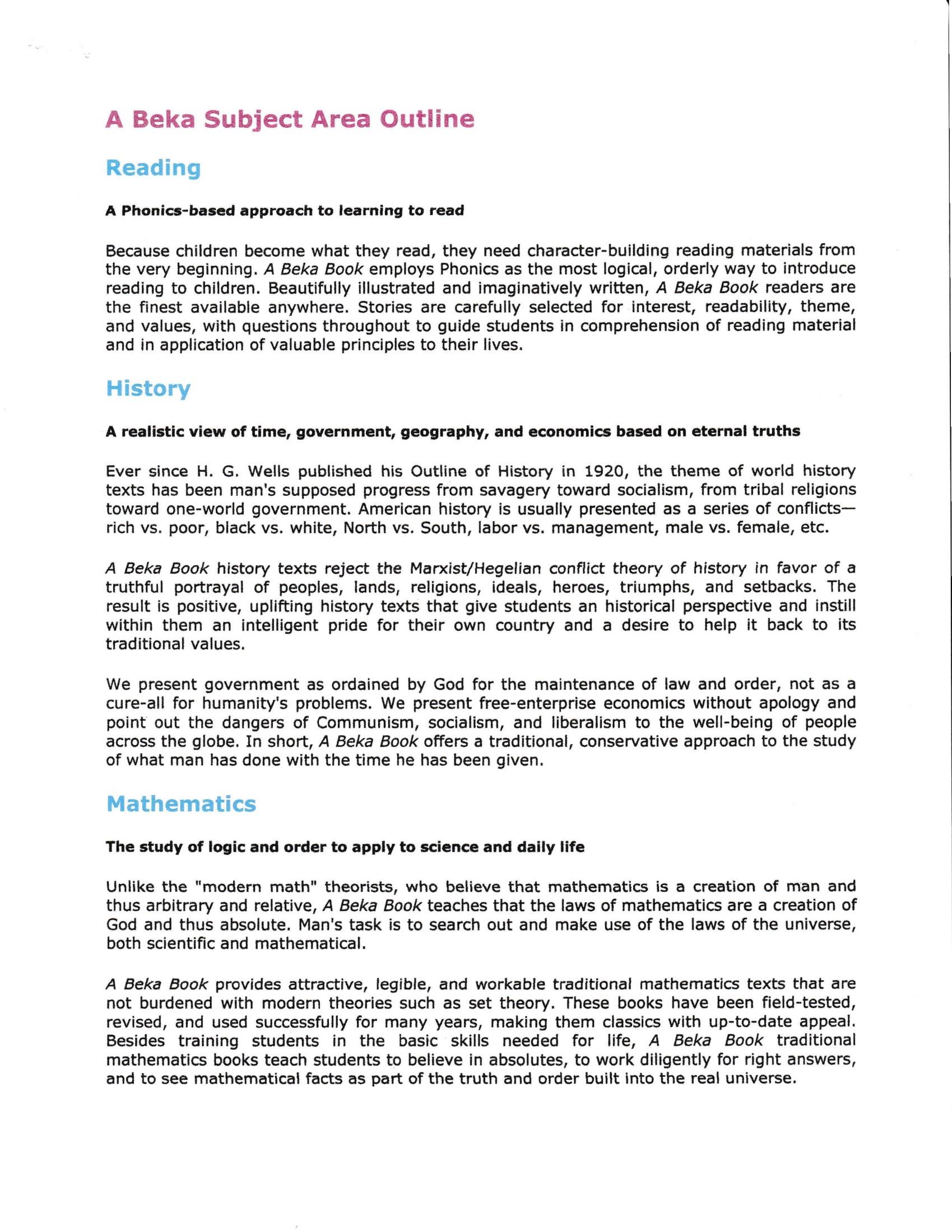 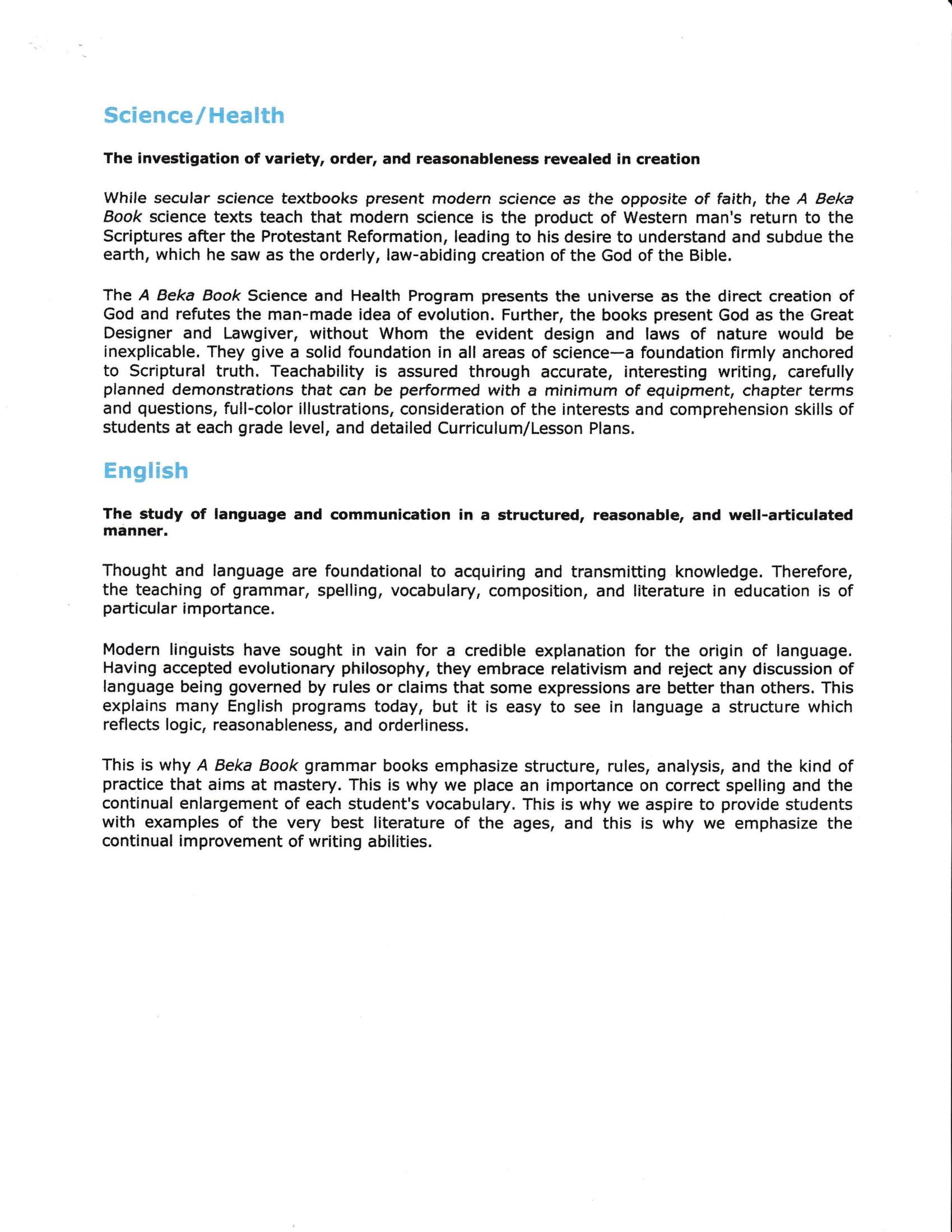 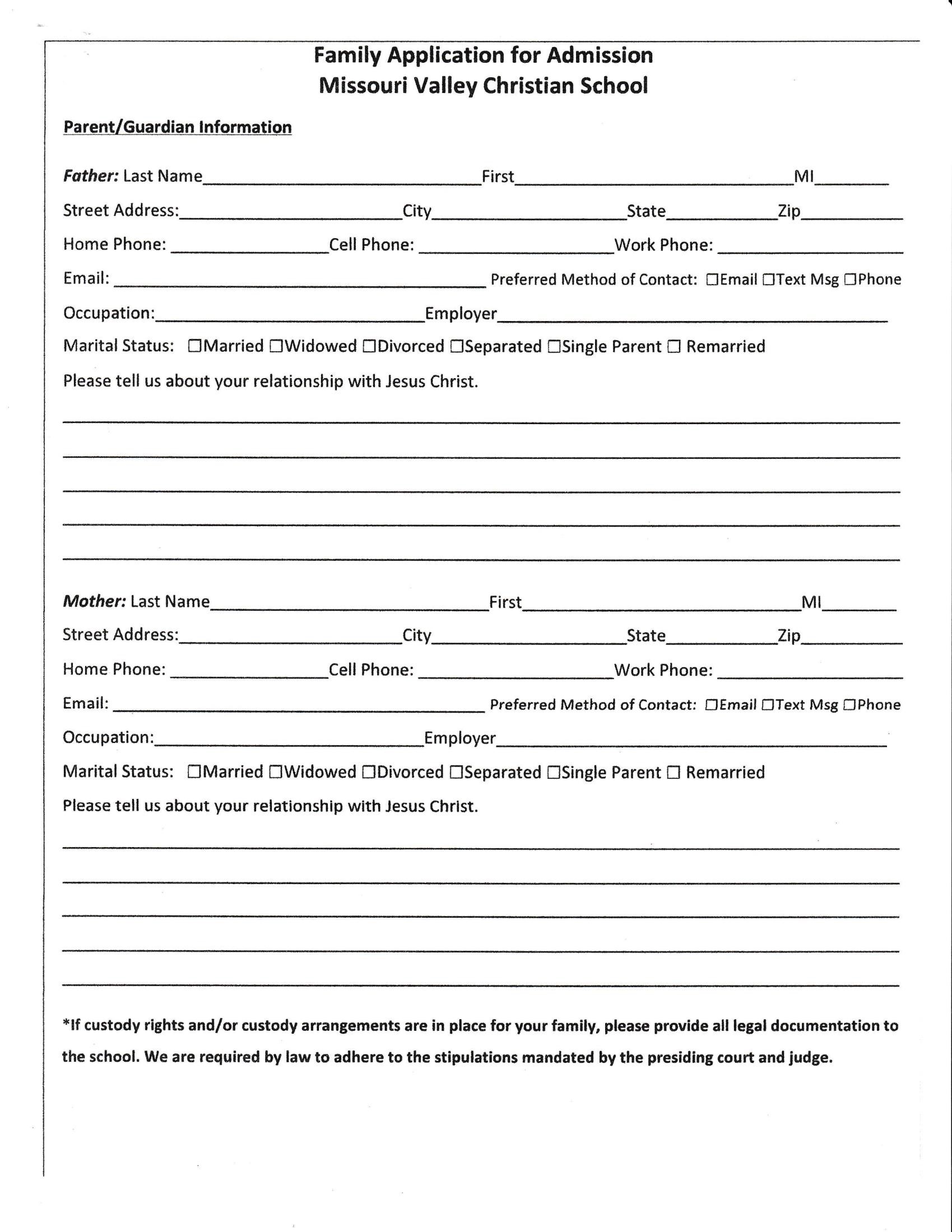 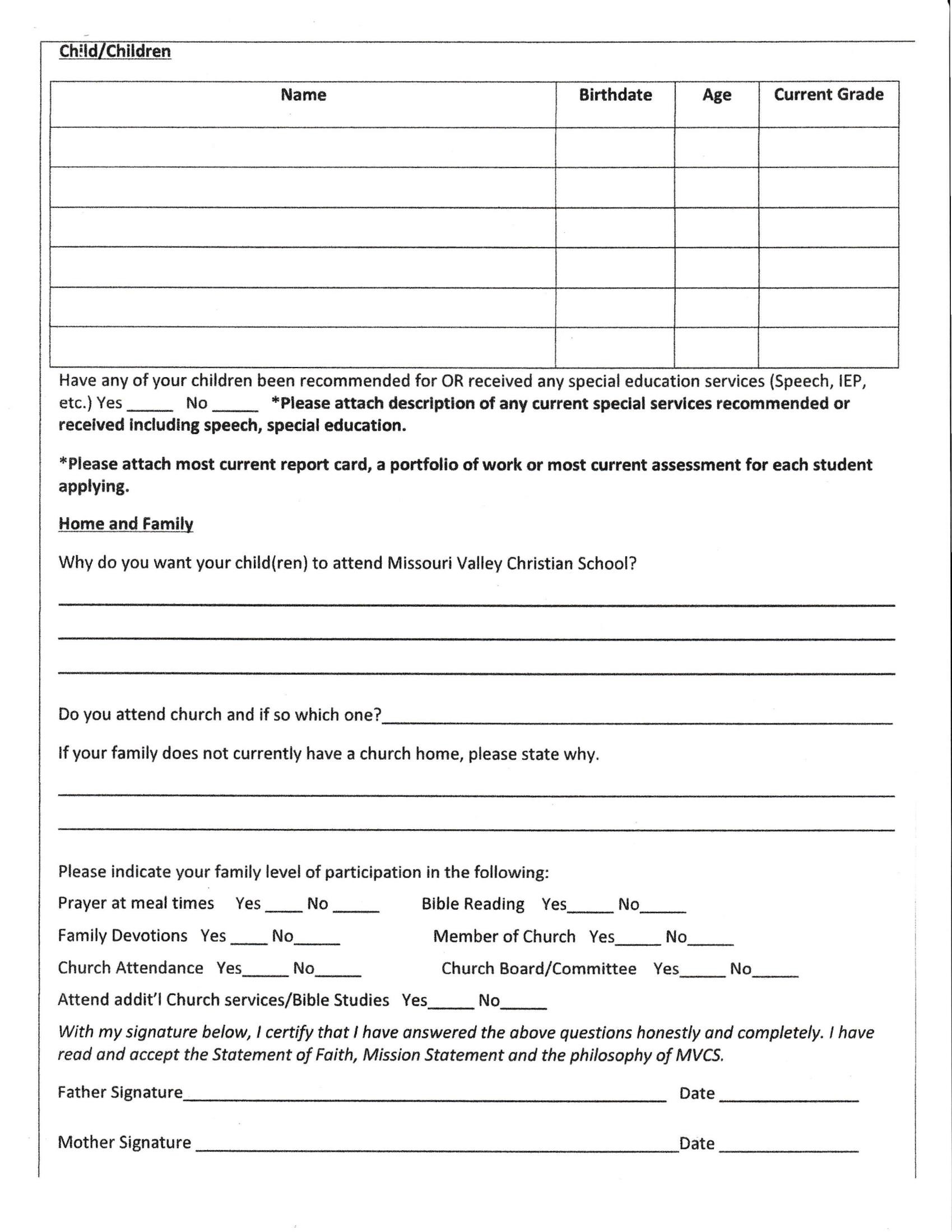 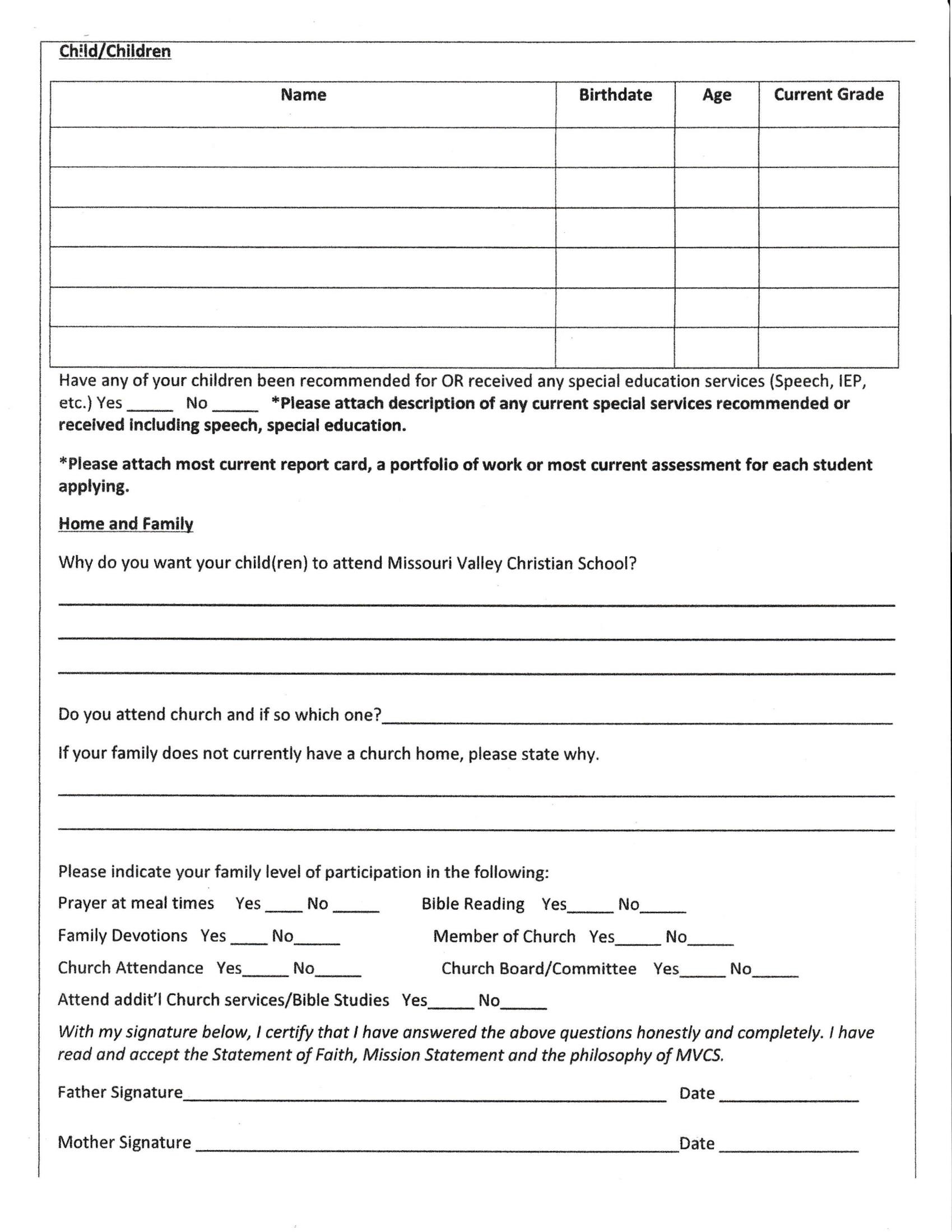 